Découverte du monde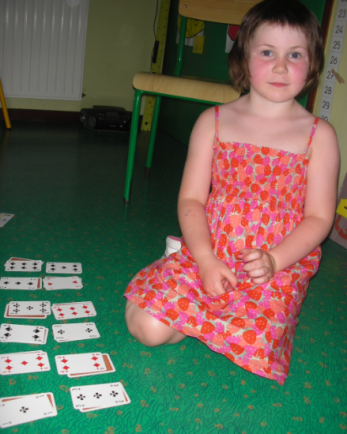 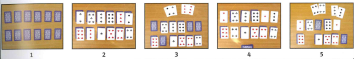 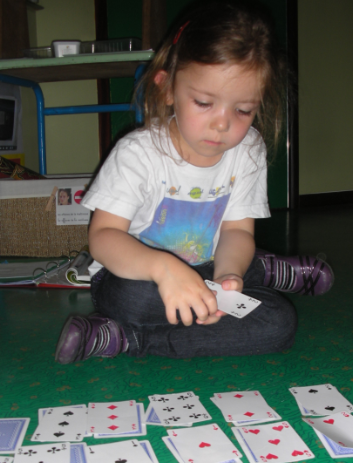 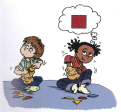                  Les MS apprennent à reconnaître des collections de 3 objets.                        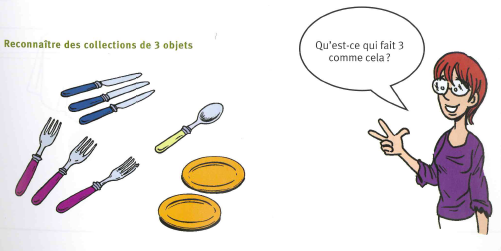 Devenir élève         On travaille sur les règles de vie. Cette semaine, on a mimé ce qu’on a le droit ou pas le droit de faire. 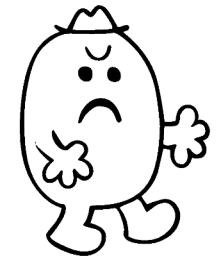 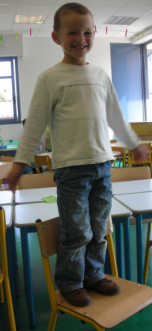 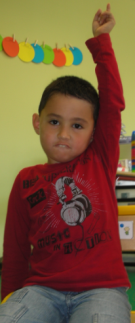 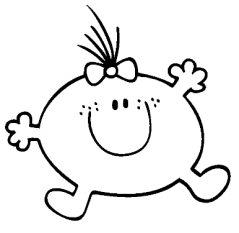 Agir et s’exprimer avec son corpsOn a imité les parcours des personnages dans la rentrée de la maîtresse.comme la taupe                                    comme le lapin                                         comme le faon                                                          comme la maîtresse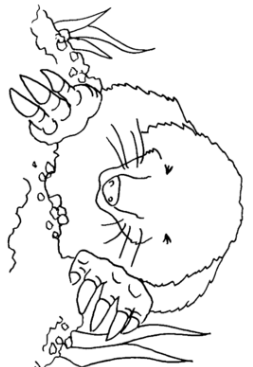 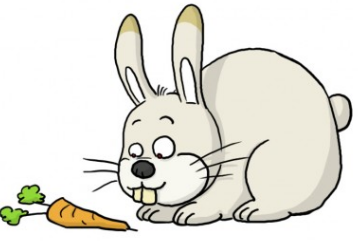 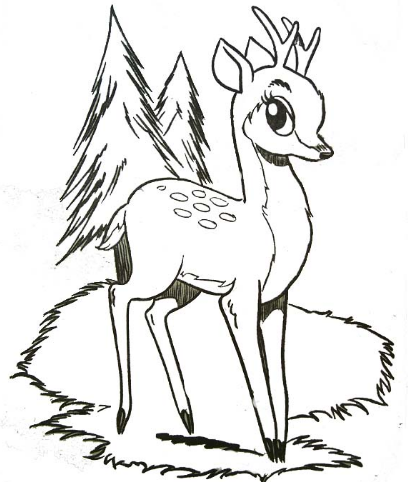 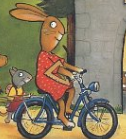 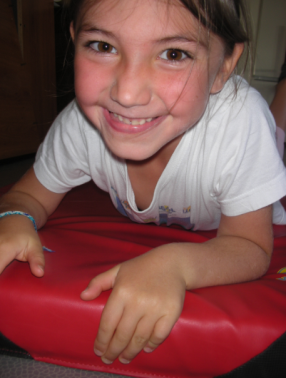 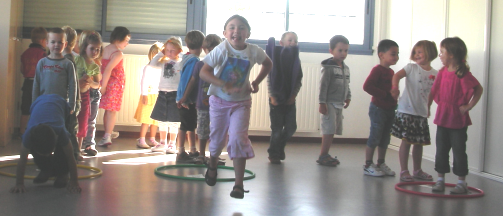 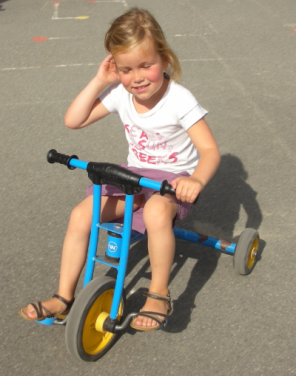                ramper                                      bondir            faire de grandes foulées               courir vite                                                        et faire du vélo